МИНИСТЕРСТВО ОБРАЗОВАНИЯ И НАУКИ РСО-АЛАНИЯГОСУДАРСТВЕННОЕ БЮДЖЕТНОЕ ПРОФЕССИОНАЛЬНОЕ ОБРАЗОВАТЕЛЬНОЕ УЧРЕЖДЕНИЕ «ВЛАДИКАВКАЗСКИЙ ТОРГОВО-ЭКОНОМИЧЕСКИЙ ТЕХНИКУМ»ПРИКАЗ № 99 – Уот 16.08.2019 г.								           г. ВладикавказО зачислении обучающихся на очную форму обученияна бюджетной основе§ 1В соответствии с п.п. 1.3, 6.1, 6.2. Правил приема граждан на обучение в ГБПОУ «ВТЭТ» на 2019-2020 учебный год,ПРИКАЗЫВАЮ:Зачислить на обучение с 01.09.2019 г. по программам подготовки специалистов среднего звена на базе основного общего образования абитуриентов в следующем составе:38.02.01 Экономика и бухгалтерский учёт (по отраслям)38.02.05 Товароведение и экспертиза качества потребительских товаров43.02.10 Туризм43.02.14 Гостиничное дело43.02.15 Поварское и кондитерское дело§ 2Зачислить на обучение с 01.09.2019 г. по программам подготовки квалифицированных рабочих на базе основного общего образования абитуриентов в следующем составе:19.01.04 Пекарь§ 3Зачислить на обучение с 01.09.2019 г. по программам подготовки специалистов среднего звена на базе среднего общего образования абитуриентов в следующем составе: 43.02.15 Поварское и кондитерское дело§ 4Зачислить на обучение с 01.09.2019 г. по программам подготовки квалифицированных рабочих на базе среднего общего образования абитуриентов в следующем составе: 19.01.04 Пекарь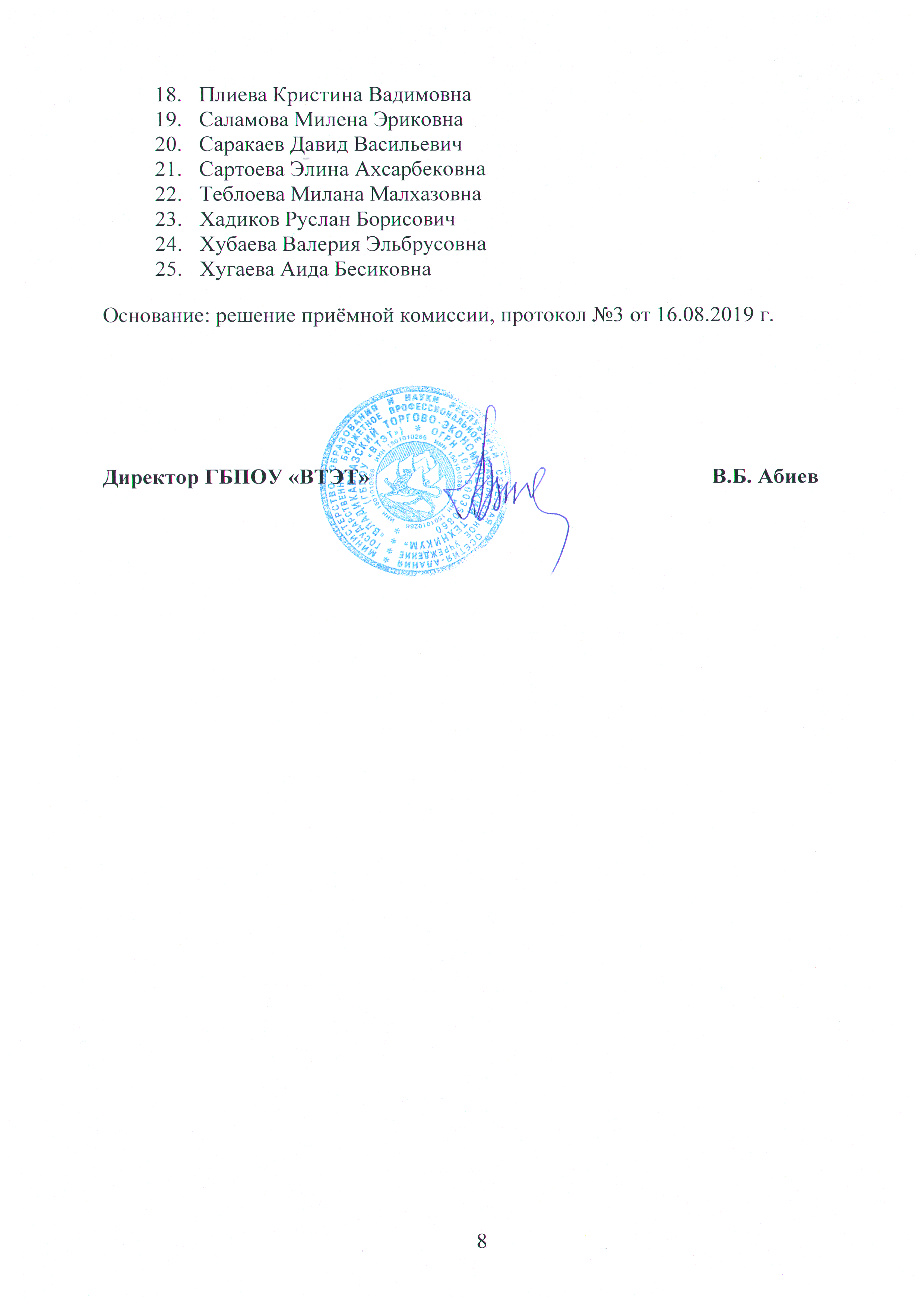 Агузарова Афина АлановнаАитова Амина ХамзяевнаБеляева Виктория ДмитриевнаБигулова Лаура СтаниславовнаБутаев Асланбек КазбековичБязров Азамат АлановичВартерьянц Софья АрменовнаГалабаева Елизавета БорисовнаГеворгян Владимир АразиевичДжагаева Снежана ВладиславовнаДзуцев Азамат АхсарбековичИкоева Алана АслановнаКабалоева Анжелика ВахтанговнаКасоева Роксана МихайловнаКобесова Кристина ЗурабовнаКойбаева Алана ЗауровнаКузьминых Диана ЮрьевнаКцоев Тамерлан АлановичМедведев Михаил ГарриевичНаниева Даниэлла ЭдуардовнаСекинаев Георгий АльбертовнаСикоева Алёна АртуровнаТигиев Даниил АлександровичХугаева Алёна СавельевнаЦаллагова Милана ТамерлановнаАркаева Эллина АльбертовнаАсалбекова Ситора Навбахоровна	Бдтаева Зарина АслановнаБедоева Моника ОмаровнаБитимиров Олег КонстантиновичБичилов Руслан ТамерлановичБтаева Кристина КонстантиновнаВармахова Амина Казбековна Гаглоева Лариса АлановнаГаззаева Элла ВитальевнаГолоева Влада ВалерьевнаДзугаева Диана ВладимировнаКантиева Алина ВалентиновнаКасаев Чермен  БолатовичКривченко Анастасия МаксимовнаМахно Евгений Евгеньевич Паниотова Ева ЭдуардовнаСикоева Алина ОлеговнаТедеева Алана АлександровнаТибилов Амиран СосоевичТокаева Милана АлександровнаФранцева Даниэлла ИвановнаХаблиев Сармат АркадьевичЦаллаева Диана ВалерьевнаШхачева Екатерина РомановнаАвсарагова Элла ЭдуардовнаБекова Дзерасса АслановнаБитарова Лолита ТамерлановнаГагулаева Мадина ВитальевнаДжураева Камилла АбжукаюмовнаДзусова Алана АндреевнаИльясова Наталья ДмитриевнаКалагова Роза АртуровнаКарданты Милана КостаевнаКоробова Милана АлександровнаЛаппинагова Милена АлановнаМажурина Дарья ИгоревнаМанукянц Ангелина ВагановнаМартиросова Сабина АртуровнаПростак Мария ВитальевнаСанакоева Сабина РадионовнаСуворова Лина СергеевнаТибилова Валерия Ирбековна Тогоева Екатерина ВладимировнаТотрова Марианна АслановнаХинчагова Зарина КазбековнаХодова Аминат СултановнаХугаева Ольга ОлеговнаЦамакаева Залина АртуровнаШариков Олег АлександровичАбкадырова Ева СамвеловнаАхполова Тамара АцамазовнаБегизова Арина ВитальевнаГабараева Эллина МаратовнаГаглоева Мадина ЗурабовнаГамаонова Элена ЗурабовнаГацалова Аида ЗаурбековнаГулуева Виктория Маратовна	Дзуцев Мурат ОлеговичИндовицкая Александра АлександровнаКазиева Тамара ВадимовнаКокоева Диана ЗурабовнаКочиев Эдуард АнаторьевичЛевитский Владимир ВячеславовичОглоблина Диана МаксимовнаПлатонов Руслан АлександровичДзгоева Аделина ТотразовнаСавенок Сабина ЕвгеньевнаТаболова Дана ВладимировнаХалатова Эллина СергеевнаХугаева Виктория МириановнаХугаева Карина Вячеславовна	Шамадаева Эллина АлановнаШульга Анастасия АлексеевнаЭраслан Тимур СердаровичАбаева Дея СергеевнаАбиева Дзерасса БатразовнаАвсанова Марина ГеннадьевнаАйвазов Константин ДавидовичАйларов Тамерлан ВалерьевичАтаев Константин ТамерлановичБагаев Азамат АльбертовичБагиева Олеся ИрбековнаБасиева Алина КазбековнаБатагов Давид ШамильевичБериев Таймураз СослановичБериева Диана АлановнаБесолов Максим ВладимировичБетанова Мадина ВладимировнаБитиева Сабина СослановнаБорадзова Камила МаратовнаБугулов Георгий ВладимировичГабараева Фатима СергеевнаГабеева Сабина ГеоргиевнаГаболаева Мадина ЧерменовнаГабуева Амина МаратовнаГабуева Анна РобертовнаГаджинова Эллина РуслановнаГадзаова Марина СергеевнаГаззаева Сабина ДавидовнаГалаов Ацамаз АлановичГасиева Дзерасса ТаймуразовнаГоциева Эллада АлександровнаГригорян Арташес ГеоргиевичГулунов Давид БорисовичГусова Наталья АнатольевнаГуцаев Артур МуратовичГуцаев Дмитрий РобертовичДауева Кристина КазбековнаДауров Чермен ОлеговичДжелиева Мадина АлександровнаДзагиева Диана АликовнаДзагоева Элина РуслановнаДзахоева Анна РуслановнаДзукаев Руслан МаратовичДзуцева Мадина ВитальевнаДрагунова Ангелина АндреевнаДреева Алета АлановнаДудиева Виктория СафарбековнаЕгиков Карэн АлександровичЕзеева Алена АртуровнаЕлканова Яна ЗурабовнаКараева Злата ХетаговнаКизинова Аиша МагометовнаКолиева Диана АлановнаКонстантинов Родион СергеевичКотов Максим БорисовичКоцоев Тимур МаратовичКочишвили Диана ЭдуардовнаКудзиев Марат МурмановичКулаев Марк АлановичКулумбекова Зарина ВячеславовнаКупалова Элизабет АлександровнаКусова Замира РомановнаКусраева Ирина АртуровнаМакоева Гуара ТаймуразовнаМзоков Владислав ГеоргиевичМуртазова Фатима МахмудовнаНаниева Лолита АльбертовнаНануашвили Людмила АлексеевнаОбухова Валентина Юрьевна	Пагаев Георгий КонстантиновичПлиев Давид АлановичПлиева Алана АлановнаПлиева Сабина КазбековнаПодвысоцкий Максим ДмитриевичРоговский Эмиль ИгоревичРоманов Илья ВладимировичСабанова Диляра АлановнаСакаева Илона ЗелимхановнаСанакоева Элла СослановнаСолаев Марат ОмаровичТаймазова Милена КазбековнаТайсаева Лолла АркадьевнаТанделов Азамат СослановичТарасов Александр СергеевичТепсикоева Диана АнатольевнаТлатова Эллина РостиславовнаТогоев Сослан ТотразовичТогоева Амилана СтаниславовнаТомаева Алана АслановнаТотрова Дана ВячеславовнаУжахова Ася УматгериевнаФомин Давид ГеоргиевичХабалонова Жанна МаратовнаХадаева Марьяна ВитальевнаХадикова Вероника БорисовнаХамхоева Мадина АбдулсаламовнаХашимов Азамат РобертовичХристофориди Георгий ВладимировичХубецов Давид ЭдуардовичХугаева Валерия СергеевнаЦопанова Эвелина ТамерлановнаЧельдиева Алена МаирбековнаЧочиев Валерий ВладиславовичАбагаева Вероника ОлеговнаАбкадырова Амина СамвеловнаАмбалов Заур ФидаровичБарсегян Жильберт ХачатуровичГаджинова Арда МуратовнаГетоев Сергей АртуровичГолоева Сабина РуслановнаГостиева Алла БорисовнаДатиев Аслан АлановичДемуров Таймураз ОтариевичДжиоев Хетаг АлексеевичДзулиашвили Ника ТемуровичДряев Азамат АлександровичЖидкова Анастасия ВикторовнаИльясова Карина ОразмухамедовнаКасаев Сослан ВладиславовичКокаева Елизавета КазбековнаКокаева Лариса АлановнаКондратьева Алена ОлеговнаСалбиев Мурат ФеликсовичСаркисян Андрей ГеннадьевичТинаева Светлана АрсеновнаТолпаров Давид АртуровичХодова Елизавета ГеоргиевнаЦховребов Давид ОлеговичАгаева Амина Хаз-БулатовнаАлиев Рашид РуслановичБасаева Ангелина ОлеговнаБекоева Милана НиколаевнаБрциев Азамат ВалерьевичГабалова Диана КазбековнаГабараев Владимир ВалерьевичГабуева Валерия МаратовнаГагиева Диана СослановнаГобеева Алана СергеевнаГуцаева Анна ВаликоевнаЕсенов Заурбек ЗаурбековичКабисова Дзерасса АслановнаКононова Милана СергеевнаМелконян Александра СергеевнаМусаев Ризван Руслан оглыПарастаев Давид ГеоргиевичПухаева Алина ЮрьевнаРахимов Рафаэль ВладимировичРогалев Давид ЮрьевичЦурова Елизавета МагометовнаЧараева Залина ТеймуразовнаЧерчесов Богдан АлановичШевченко Елена ВитальевнаЩербаков Валерий ВладимировичАкипова Амина ВячеславовнаБазаева Нина КазбековнаБеглецов Георгий МихайловичБолатова Камила АлановнаГабачиев Алан РустамовичГалаов Олег ВалерьевичГаспарян Каринэ АшотовнаГусова Камилла ГеоргиевнаДзакаева Аляна ВладимировнаДзалаев Ратмир ОлеговичДзуцев Давид МаратовичКалабекова Валерия ИгоревнаКараева Сабина АдилхановнаМайрансаев Аспар КазбековичМарзоев Анзор АлановичМартынова Ирина СергеевнаНасибов Рафаиль Октаевич